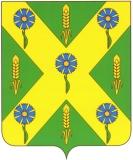    РОССИЙСКАЯ   ФЕДЕРАЦИЯ                                                            ОРЛОВСКАЯ   ОБЛАСТЬ                                 Новосильский районный Совет                              народных депутатов303500Орловская обл.г. Новосиль ул.К.Маркса 16                                                                                т.2-19-59                                                 Р Е Ш Е Н И Е          27 апреля 2018 года                                                      №   111-  РСО решении «О внесении изменений и дополнений в решение Новосильского районного Совета народных депутатовот 26.12.2017г. № 790 «О районном бюджете на 2018 год  и плановый период  2019-2020 годов»»     На основании Положения о бюджетном процессе в Новосильском районе, Новосильский районный Совет народных депутатов  РЕШИЛ:      1. Принять  решение  «О внесении изменений и дополнений в решение Новосильского районного Совета народных депутатов от 26.12.2017 г. № 790 «О районном бюджете на 2018 год  и плановый период  2019-2020 годов»».     2. Направить принятое решение главе Новосильского района для подписания и опубликования.     3. Контроль за исполнением принятого решения возложить на комиссию по бюджету, налогам и экономической реформе.  Председатель Новосильскогорайонного Совета народных депутатов                                    К. В. ЛазаревРОССИЙСКАЯ   ФЕДЕРАЦИЯОРЛОВСКАЯ   ОБЛАСТЬ    Новосильский районный Совет                            народных депутатов303500Орловская обл.г. Новосиль ул.К.Маркса 16                                                                                т.2-19-59                                             Р Е Ш Е Н И Е  №   801 О внесении изменений и дополнений в решение Новосильского районного Совета народных депутатовот 26.12.2017г. № 790 «О районном бюджете на 2018 год  и плановый период  2019-2020 годов»         Принято районным Советом народных депутатов                 27 апреля  2018  годаНа основании Положения о бюджетном процессе в Новосильском районе,  Новосильский районный Совет народных депутатов РЕШИЛ:1. Внести в решение  районного Совета народных депутатов от 26.12.2017г. № 790 «О районном бюджете на 2018 год и плановый период 2019-2020 годов» следующие изменения и дополнения:- в пункте 1.1 статьи 1 слова «прогнозируемый общий объем доходов районного бюджета 2018 года в сумме 173129,78181тыс. рублей» заменить словами «прогнозируемый общий объем доходов районного бюджета 2018 года в сумме 175798,24218тыс. рублей»; - в  пункте 1.2 статьи 1 слова «общий объем расходов районного бюджета 2018 года в сумме 176301,38681тыс. рублей» заменить словами «прогнозируемый общий объем расходов районного бюджета 2018 года в сумме 178969,84718тыс. рублей»; 2. Приложения № 2,13,17,19,21 к решению изложить в новой редакции (прилагаются). Председатель Новосильского                               Глава Новосильского района районного Совета народных депутатов                          _________________К. В. Лазарев                      ___________А. И. Шалимов                                                                                                                   «___»___________2018 года                                  «___»___________2018 года